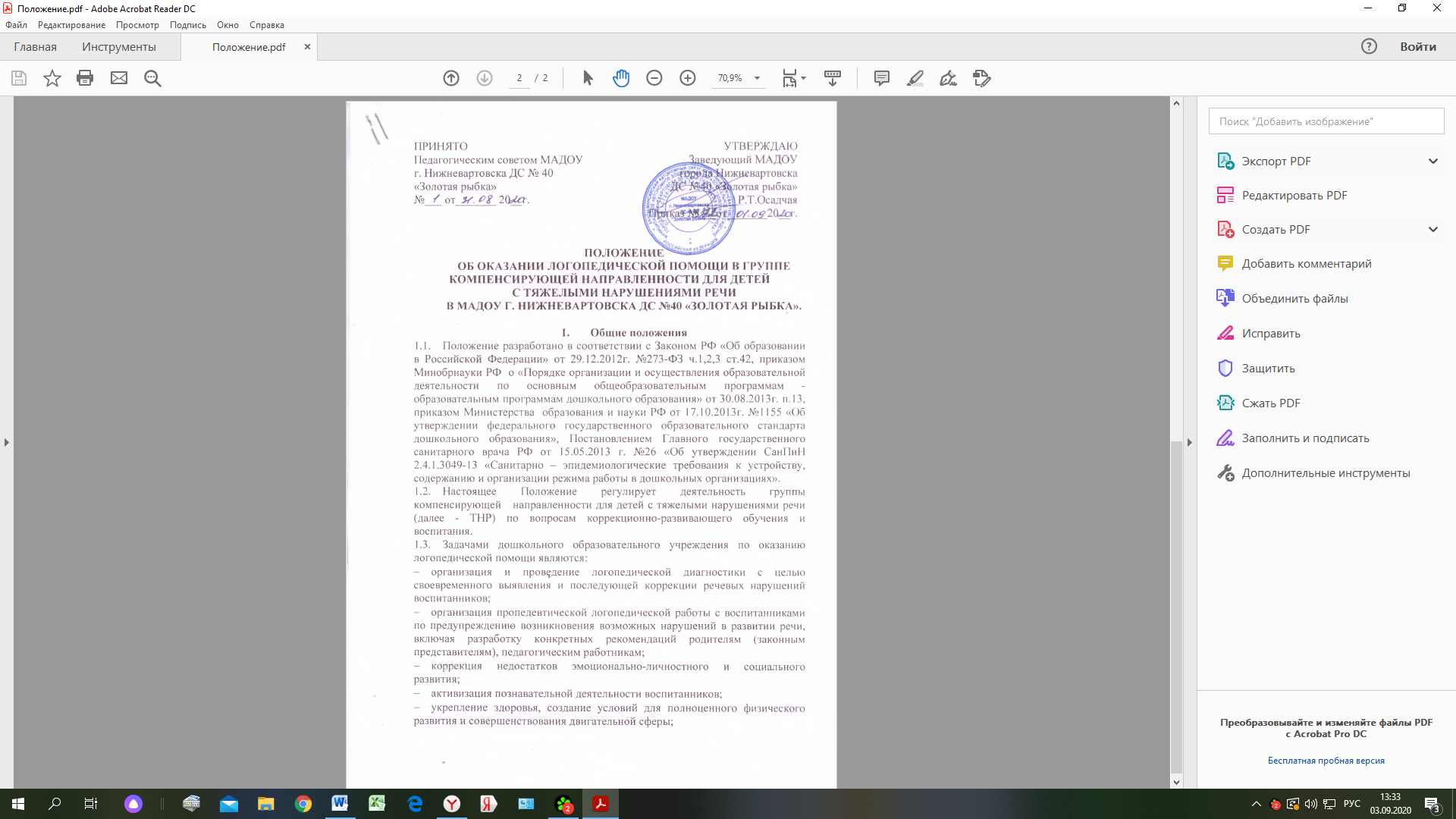 формирование психологического базиса для развития высших психических функций и предпосылок к школьному обучению;социальная адаптация.Порядок оказания логопедической помощи в дошкольном образовательном учреждении.Логопедическая помощь в дошкольном образовательном учреждении организуется для детей с нарушениями речи в рамках реализации ООП ДО, адаптированных образовательных программ дошкольного образования (далее – АОП), в том числе для детей с ограниченными возможностями здоровья, с учетом особенностей психофизического развития и возможностей воспитанников.На должность учителя-логопеда назначаются лица, имеющие высшее профессиональное или среднее профессиональное образование в области логопедии без предъявления требований к стажу работы.На должность воспитателя группы компенсирующей направленности для детей с ТНР назначаются лица, имеющие высшее профессиональное образование или среднее профессиональное образование по направлению коррекционной работы с детьми с недостатками речевого и (или) умственного развития, либо высшее профессиональное образование или среднее профессиональное образование по направлениям подготовки "Образование и педагогика", дополнительное профессиональное образование по направлению деятельности с детьми групп компенсирующей направленности или курсы повышения квалификации по направлению деятельности без предъявления требований к стажу работы.В группу для детей с ТНР направляются воспитанники на основании заключения территориальной психолого – медико - педагогической комиссии (далее - ТПМПК) и решения психолого - педагогического консилиума (далее – ППк) дошкольного учреждения и, с письменного согласия родителей (законных представителей) на срок, указанный в заключении ТПМПК. (Приложения № 1 и № 2)В группу компенсирующей направленности для детей с ТНР зачисляются дети на основании приказа руководителя дошкольного учреждения.Рекомендуемая наполняемость группы компенсирующей направленности для детей с ТНР (по заключению ТПМПК) – не более 12 человек.Коррекционно-развивающая работа в группе для детей с ТНР реализуется взаимодействием в работе учителя-логопеда, воспитателей, учителя-дефектолога, педагога-психолога, инструктора по физической культуре, музыкального руководителя дошкольного образовательного учреждения. Ведущая роль в коррекционно-развивающем процессе принадлежит учителя - логопеду и воспитателям.Содержание коррекционной работы с воспитанниками определяется учителем - логопедом (учителями-логопедами) на основании рекомендаций ТПМПК, ППк и результатов логопедической диагностики.Логопедическая диагностика осуществляется не менее двух раз в год, включая входное и контрольное диагностические мероприятия, продолжительностью не менее 15 календарных дней каждое.	Входное и контрольное диагностические мероприятия подразумевают проведение общего срезового обследования воспитанников, обследование воспитанников по запросу родителей (законных представителей), педагогических работников, углубленное обследование воспитанников, имеющих нарушения устной и (или) письменной речи и получающих логопедическую помощь с целью составления или уточнения плана коррекционной работы учителя-логопеда и другие варианты диагностики, уточняющие речевой статус воспитанника.Логопедические занятия проводятся в помещениях, оборудованных с учетом особых образовательных потребностей воспитанников и состояния их здоровья и отвечающих санитарно-гигиеническим требованиям, предъявляемым к данным помещениям (приложение № 3).Коррекционная работа с воспитанниками группы для детей с ТНР педагогом-психологом предполагает комплексный подход в работе с детьми данной категории:ведётся подгрупповая и индивидуальная образовательная деятельность с воспитанниками, направленная на нормализацию эмоционально-личностной сферы, повышение умственного развития и адаптивных возможностей:оказывается помощь воспитателям в разработке маршрутов индивидуального развития ребенка.По запросу педагогических работников возможна организация внеплановых диагностических мер в отношении воспитанников, демонстрирующих признаки нарушения устной и (или) письменной речи. В случае инициации внеплановых диагностических мероприятий педагогическим работником, им должна быть подготовлена педагогическая характеристика (приложение № 4) воспитанника, демонстрирующего признаки нарушения устной и (или) письменной речи, и оформлено обращение к учителю-логопеду. После получения обращения учитель-логопед (учителя-логопеды) проводит диагностические мероприятия с учетом п. 2.9. Положения.В рабочее время учителя-логопеда включается непосредственно педагогическая работа с воспитанниками из расчета 20 часов в неделю  за ставку заработной платы, а также другая педагогическая работа, предусмотренная трудовыми (должностными) обязанностями и (или) индивидуальным планом, методическая, подготовительная, организационная и иная.При оказании логопедической помощи дошкольным образовательным учреждением ведется документация согласно приложению к Положению.(приложение 5).Консультативная деятельность учителя-логопеда заключается в формировании единой стратегии эффективного преодоления речевых особенностей воспитанников при совместной работе всех участников образовательного процесса (административных и педагогических работников дошкольного учреждения, родителей (законных представителей), которая предполагает информирование о задачах, специфике, особенностях организации коррекционно-развивающей работы учителя-логопеда с воспитанниками.Консультативная деятельность осуществляется через дошкольное образовательное учреждение: постоянно действующей консультативной службы для родителей; индивидуального и группового консультирования родителей (законных представителей), педагогических и руководящих работников дошкольного образовательного учреждения; информационных стендов.Логопедическая помощь при освоении образовательных программ дошкольного образованияСодержание и формы деятельности учителя-логопеда по оказанию помощи детям, испытывающим трудности в освоении образовательных программ дошкольного образования определяются с учетом локальных нормативных актов дошкольного образовательного учреждения.На логопедические занятия зачисляются воспитанники групп любой направленности, групп по присмотру и уходу без реализации образовательной программы, разновозрастных групп, дети, не посещающие дошкольную образовательную организацию, и дети, осваивающие образовательные программы дошкольного образования (в том числе адаптированные) и нуждающиеся в длительном лечении, а также дети-инвалиды, которые по состоянию здоровья не могут посещать дошкольное образовательное учреждение, получающие образование на дому, в медицинских организациях или в форме семейного образования, имеющие нарушения в развитии устной речи.Логопедическая помощь осуществляется в соответствии с пунктом 2.4. Положения.Для детей, получающих образование вне дошкольного образовательного учреждения (в форме семейного образования), а также для детей, не посещающих дошкольное образовательное учреждение, также необходимо предоставление медицинской справки по форме 026/у-2000 «Медицинская карта ребенка для образовательных учреждений дошкольного, начального общего, основного общего, среднего (полного) общего образования, учреждений начального и среднего профессионального образования, детских домов и школ-интернатов».Рекомендуемая периодичность проведения логопедических занятий:для воспитанников с ОВЗ, имеющих заключение ТПМПК с рекомендацией об обучении по адаптированной основной образовательной программе дошкольного образования, определяется выраженностью речевого нарушения, и требованиями адаптированной основной образовательной программы и составляет не менее двух логопедических занятий в неделю (в форме групповых/ подгрупповых и индивидуальных занятий);для воспитанников, имеющих заключение ППк и (или) ТПМПК с рекомендациями об оказании психолого-педагогической помощи воспитанникам, испытывающим трудности в освоении основных общеобразовательных программ, развитии и социальной адаптации (проведении коррекционных занятий с учителем-логопедом), определяется выраженностью речевого нарушения и составляет не менее двух логопедических занятий в неделю (в форме групповым подгрупповых и индивидуальных занятий);для воспитанников, имеющих высокий риск возникновения нарушений речи, выявленный по итогам логопедической диагностики, определяется (в форме групповых и (или) индивидуальных занятий) в соответствии с программой психолого-педагогического сопровождения, разработанной и утвержденной дошкольным образовательным учреждением.При организации логопедической помощи детям младенческого и раннего возраста занятия могут проводиться в форме консультирования родителей (законных представителей) по вопросам организации деятельности их ребенка, создания предметно-развивающей среды и обеспечения социальной ситуации развития.Продолжительность логопедических занятий определяется в соответствии с санитарно-эпидемиологическими требованиями и составляет:- для детей от 1,5 до 3 лет — не более 10 мин;- для детей от 3 до 4-х лет — не более 15 мин; - для детей от 4-х до 5-ти лет — не более 20 мин; - для детей от 5 до 6-ти лет — не более 25 мин; - для детей от 6-ти до 7-ми лет — не более 30 мин.Предельная наполняемость групповых/подгрупповых занятий:- для воспитанников с ОВЗ, имеющих заключение ТПМПК с рекомендациями об обучении по адаптированной основной образовательной программе дошкольного образования — не более 12 человек;- для воспитанников, имеющих заключение ППК и (или) ПМПК с рекомендациями об оказании психолого-педагогической помощи воспитанникам, испытывающим трудности в освоении основных общеобразовательных программ, развитии и социальной адаптации, (проведении коррекционных занятий с учителем-логопедом), не более 12 человек;- для воспитанников, имеющих высокий риск возникновения нарушений речи, выявленный по итогам логопедической диагностики, предельная наполняемость группы определяется в соответствии с программой психолого-педагогического сопровождения, разработанной и утвержденной в дошкольном образовательном учреждении.Приложение № 1к Положению об оказании логопедической помощи в организациях, осуществляющих образовательную деятельностьРуководителю организации, осуществляющей образовательнуюдеятельностьСогласие родителя (законного представителя) обучающегося на проведение логопедической диагностикия, __________________________________________________________________ФИО родителя (законного представителя) обучающегосяявляясь родителем (законным представителем)____________________________(нужное подчеркнуть)(ФИО, группа, в которой обучается воспитанник, дата (дд.мм.гг.) рождения)выражаю согласие на проведение логопедической диагностики моего ребенка.20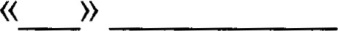 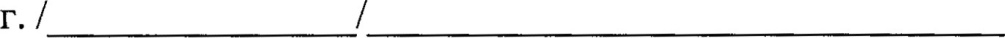 	(подпись)	(расшифровка подписи)Приложение № 2к Положению об оказании логопедической помощи в организациях, осуществляющих образовательную деятельностьРуководителю организации, осуществляющей образовательную деятельностьот________________________ФИО родителя (законного представителя)Заявление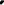 я,_______________________________________________________________ФИО родителя (законного представителя) воспитанника_________________________________________________________________являясь родителем (законным представителем)_________________________(нужное подчеркнуть)_________________________________________________________________(ФИО, группа, в которой обучается воспитанник, дата (дд.мм.гг.) рождения)прошу организовать для моего ребенка логопедические занятия в  соответствии с рекомендациями психолого-медико-педагогической комиссии/ психолого-педагогического консилиума/ учителя-логопеда (нужное подчеркнуть).20	(подпись)	(расшифровка подписи)Приложение № 3к Положению об оказании логопедической помощи в организациях, осуществляющих образовательную деятельностьПедагогическая характеристика на воспитанника(ФИО, дата рождения, группа)Общие сведения:дата поступления в организацию, осуществляющую          образовательную деятельность; образовательная программа (полное наименование); особенности организации образования:в группе;группа: комбинированной направленности, компенсирующей направленности, общеразвивающая, присмотра и ухода, кратковременного пребывания, лекотека и др.);на дому;в медицинской организации;в форме семейного образования;сетевая форма реализации образовательных программ;с применением дистанционных технологий.факты, способные повлиять на поведение и успеваемость ребенка (в образовательной организации): переход из одной образовательной организации в другую образовательную организацию (причины), межличностные конфликты в среде сверстников; конфликт семьи с организацией, осуществляющей образовательную деятельность,	обучение на основе индивидуального учебного плана, обучение на дому, повторное обучение, наличие частых, хронических заболеваний или пропусков учебных занятий и др.;состав семьи (перечислить, с кем проживает ребенок — родственные отношения и количество детей/взрослых); трудности, переживаемые в семье.Информация об условиях и результатах образования ребенка в организации, осуществляющей образовательную деятельность: Динамика освоения программного материала:учебно-методический комплект, по которому обучается ребенок (авторы или название); соответствие объема знаний, умений и навыков требованиям программы(для обучающегося по образовательной программе дошкольного образования: достижение целевых ориентиров (в соответствии с годом обучения)): (фактически отсутствует, крайне незначительна, невысокая, неравномерная).Особенности, влияющие на результативность обучения: мотивация к обучению (фактически не проявляется, недостаточная, нестабильная), сензитивность в отношениях с педагогами в учебной деятельности (на критику обижается, дает аффективную вспышку протеста, прекращает деятельность, фактически не реагирует, другое), качество деятельности при этом (ухудшается, остается без изменений, снижается), эмоциональная напряженность при необходимости публичного ответа, контрольной работы и пр. (высокая, неравномерная, нестабильная, не выявляется), истощаемость (высокая, с очевидным снижением качества деятельности и пр., умеренная, незначительная) и др.Отношение семьи к трудностям ребенка (от игнорирования до готовности к сотрудничеству), наличие других родственников или близких людей, пытающихся оказать поддержку, факты дополнительных (оплачиваемых родителями (законными представителями)) занятий с ребенком (занятия с логопедом, дефектологом, психологом, репетиторство).Получаемая коррекционно-развивающая, психолого-педагогическая помощь (конкретизировать); (занятия с логопедом, дефектологом, психологом).Характеристики взросления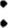 хобби, увлечения, интересы (перечислить, отразить их значимость для обучающегося, ситуативность или постоянство пристрастий, возможно наличие травмирующих переживаний например, запретили родители, исключили из секции, перестал заниматься из-за нехватки средств и т.п.); характер занятости во внеучебное время (имеет ли круг обязанностей, как относится к их выполнению); отношение к учебе (наличие предпочитаемых предметов, любимых учителей); отношение к педагогическим воздействиям (описать воздействия и реакцию на них);характер общения со сверстниками значимость общения со сверстниками в системе ценностей обучающегося (приоритетная, второстепенная); значимость виртуального общения в системе ценностей обучающегося (сколько времени по его собственному мнению проводит в социальных сетях); способность критически оценивать поступки свои и окружающих, в том числе антиобщественные проявления (не сформирована, сформирована недостаточно, сформирована «на словах»);самооценка; отношения с семьей (описание известных педагогам фактов: кого слушается, к кому привязан; Вывод об имеющихся признаках нарушения устной и (или) письменной речи, являющихся причиной обращения к специалистам логопедической службы.Приложения к характеристике (табель успеваемости, копии рабочих тетрадей, результаты контрольных работ и другое).20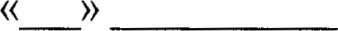 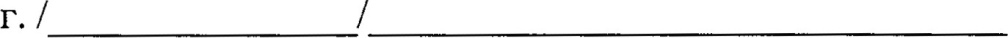 Учитель-логопед, принявший обращение: __________________________________________________________________________________________(указать ФИО, Должность в 00)Результат обращения: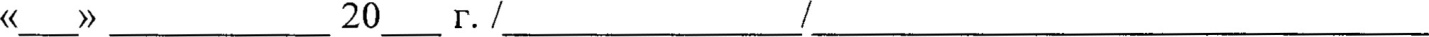 Приложение № 4к Положению об оказании логопедической помощи в организациях, осуществляющих образовательную деятельностьРекомендации по оснащению помещений для логопедических занятийПри оснащении помещений для логопедических занятий с детьми, испытывающим трудности в освоении образовательных программ дошкольного образования, рекомендуется предусматривать рабочую зону учителя-логопеда, зону коррекционно-развивающих занятий и игровую зону.В рабочей зоне учителя-логопеда рекомендуется размещать мебель для ведения профессиональной документации, хранения дидактического материала и консультирования педагогов и родителей (законных представителей) детей; рабочая зона учителя-логопеда рекомендуется оборудовать рабочим местом, канцелярией, офисной оргтехникой.Зону коррекционно-развивающих занятий рекомендуется оборудовать приборами дополнительного освещения, настенным зеркалом, дидактическими играми, передвижной детской мебелью для планирования учебного пространства в зависимости от возрастных, психофизических и речевых потребностей детей.При оснащении игровой зоны рекомендуется предусматривать полифункциональное, многопрофильное модульное оборудование, направленное на максимальное раскрытие коммуникативных, сенсомоторных и творческих возможностей детей.При оснащении помещений для логопедических занятий с детьми, испытывающими трудности в освоении образовательных программ начального общего, основного общего и среднего общего образования, рекомендуется предусматривать рабочую зону учителя-логопеда, зону коррекционно-развивающих занятий и сенсомоторную зону.В рабочей зоне учителя-логопеда рекомендуется размещать мебель для ведения профессиональной документации, хранения дидактического материала и консультирования педагогов и родителей (законных представителей) детей; рабочая зона учителя-логопеда рекомендуется оборудовать рабочим местом, канцелярией, офисной оргтехникой.Зону коррекционно-развивающих занятий рекомендуется оборудовать мебелью для проведения индивидуальных и групповых логопедических занятий, 1 5 приборами дополнительного освещения, настенным зеркалом, учебными пособиями, индивидуальным раздаточным и дидактическим материалами.При оснащении сенсомоторной зоны рекомендуется предусматривать полифункциональное, многопрофильное модульное оборудование, направленное на максимальное раскрытие коммуникативных, сенсомоторных и творческих возможностей обучающихся.Приложение № 5Документация дошкольного образовательного учреждения при оказании логопедической помощиПоложение об оказании логопедической помощи в группе компенсирующей направленности для детей с тяжелыми нарушениями речи в МАДОУ г. Нижневартовска ДС №40 «Золотая рыбка».Должностные обязанности учителя-логопеда.Паспорт логопедического кабинета.Циклограмма учителя-логопеда МАДОУ города Нижневартовска ДС №40 «Золотая рыбка». Расписание занятий учителей-логопедов.Программы и/или планы логопедической работы.Годовой план работы учителя-логопеда (учителей-логопедов).Индивидуальные карты речевого развития воспитанников, получающих логопедическую помощь.Журнал учета посещаемости логопедических занятий.Журнал учёта хода и содержания образовательного процесса.Отчетная документация по результатам логопедической работы.